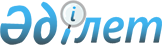 О Региональной инвестиционной программе и заимствовании местным исполнительным органом Кызылординской областиПостановление Правительства Республики Казахстан от 2 октября 2001 года N 1270

      В соответствии с Законом Республики Казахстан от 1 апреля 1999 года Z990357_ "О бюджетной системе" и Р001082_ Правилами по процедуре согласования с Правительством Республики Казахстан региональных инвестиционных программ, финансируемых за счет заимствования местных исполнительных органов, утвержденных постановлением Правительства Республики Казахстан от 17 июля 2000 года N 1082, а также в целях обеспечения надежной и устойчивой работы объектов теплоэнергетики Кызылординской области в осенне-зимний период 2001-2002 года Правительство Республики Казахстан постановляет: 

      1. Согласиться с Региональной инвестиционной программой Кызылординской области на 2001 год (далее - Региональная инвестиционная программа), предусматривающей реализацию проекта "Обеспечение теплоэнергоснабжающих предприятий города Кызылорда мазутом для устойчивой их работы в осенне-зимний период 2001-2002 года", финансируемого за счет заимствования местным исполнительным органом. 

      2. Принять предложение акима Кызылординской области о привлечении в установленном законодательством порядке займа в пределах лимита долга местного исполнительного органа, утвержденного Законом Республики Казахстан Z000131_ "О республиканском бюджете на 2001 год", в объеме 500 000 000 (пятьсот миллионов) тенге на реализацию Региональной инвестиционной программы. 

      3. Министерству юстиции Республики Казахстан провести правовую экспертизу договора о займе местного исполнительного органа Кызылординской области на соответствие оформляемых документов и сделки законодательству Республики Казахстан и представить соответствующее заключение в Министерство финансов Республики Казахстан. 

      4. Министерству финансов Республики Казахстан: 

      1) осуществить финансовую экспертизу условий привлекаемого займа; 

      2) в рамках управления государственным долгом обеспечить регистрацию займа, мониторинг и контроль обслуживания и погашения займа местным исполнительным органом. 

      5. Акиму Кызылординской области: 

      1) представить в Министерство финансов Республики Казахстан и Министерство юстиции Республики Казахстан необходимые документы для проведения правовой и финансовой экспертизы привлекаемого займа согласно пунктам 3 и 4 настоящего постановления; 

      2) обеспечить привлечение займа в установленном законодательством порядке;      3) обеспечить целевое использование средств займа;      4) обеспечить обслуживание и погашение займа из средств местного бюджета;      5) обеспечить регулярное представление информации в Министерство финансов Республики Казахстан по освоению средств займа, его обслуживанию и погашению.      6. Настоящее постановление вступает в силу со дня подписания.     Премьер-Министр     Республики Казахстан(Специалисты: Склярова И.В.,                    Мартина Н.А.)      
					© 2012. РГП на ПХВ «Институт законодательства и правовой информации Республики Казахстан» Министерства юстиции Республики Казахстан
				